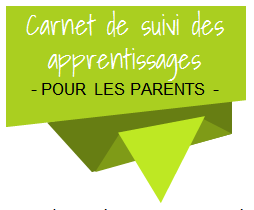 Construire les premiers outils pour structurer sa pensée* Phrases-réussite pour le CSA *masculinConstruire le nombre pour exprimer des quantitésConstruire le nombre pour exprimer des quantitésConstruire le nombre pour exprimer des quantitésX sait estimer des quantités et utiliser le vocabulaire associé : beaucoup / pas beaucoup.X sait estimer des quantités et utiliser le vocabulaire associé : beaucoup / pas beaucoup.X sait comparer des quantités : trop / pas assez.X sait comparer des quantités : trop / pas assez.X sait réaliser une correspondance terme à terme pour comparer jusqu’à ... / 
X sait comparer deux collections d'objets en comptant jusqu’à ... .X sait réaliser une correspondance terme à terme pour comparer jusqu’à ... / 
X sait comparer deux collections d'objets en comptant jusqu’à ... .X sait comparer des collections proches mais organisées de manière différentes.X sait comparer des collections proches mais organisées de manière différentes.X sait comparer des collections éloignées.X sait comparer des collections éloignées.X est capable de comparer deux collections  en  utilisant le terme « le plus » / “le moins”.X est capable de comparer deux collections  en  utilisant le terme « le plus » / “le moins”.Maintenant, X est capable de comparer deux collections en  utilisant les termes « plus que », « moins que », « pareil », « autant ».Maintenant, X est capable de comparer deux collections en  utilisant les termes « plus que », « moins que », « pareil », « autant ».X sait construire une collection égale à un modèle.X sait construire une collection égale à un modèle.Stabiliser la connaissance des petits nombresStabiliser la connaissance des petits nombresStabiliser la connaissance des petits nombresX sait dire rapidement combien il y a de doigts jusqu'à … .X sait dire rapidement combien il y a de doigts jusqu'à … .X sait dire rapidement combien il y a de points sur le dé jusqu'à ...X sait dire rapidement combien il y a de points sur le dé jusqu'à ...X sait donner, montrer et/ ou prendre le nombre exact d’objets demandés, les objets étant proches de lui.X sait donner, montrer et/ ou prendre le nombre exact d’objets demandés, les objets étant proches de lui.X sait donner, montrer et/ ou prendre le nombre exact d’objets demandés, les objets étant loin de lui.X sait donner, montrer et/ ou prendre le nombre exact d’objets demandés, les objets étant loin de lui.X sait donner autant d’objets que le modèle proposé.X sait donner autant d’objets que le modèle proposé.X sait constituer une collection en dénombrant les objets.X sait constituer une collection en dénombrant les objets.X sait compléter une collection pour avoir une quantité donnée.X sait compléter une collection pour avoir une quantité donnée.X sait dire le nombre d’objets d’une collection.X sait dire le nombre d’objets d’une collection.X sait dire le résultat de la réunion de 2 collections.X sait dire le résultat de la réunion de 2 collections.X sait dire le résultat d’une collection après retrait d’éléments.X sait dire le résultat d’une collection après retrait d’éléments.X sait dire les décompositions d’un nombre.X sait dire les compléments à 5, à 10.X sait dire les décompositions d’un nombre.X sait dire les compléments à 5, à 10.X sait lire les nombres écrits jusqu'à … .X sait lire les nombres écrits jusqu'à … .Utiliser le nombre pour désigner un rang, une positionUtiliser le nombre pour désigner un rang, une positionUtiliser le nombre pour désigner un rang, une positionX sait placer un élément en connaissant sa position et en respectant le sens du parcours.X sait placer un élément en connaissant sa position et en respectant le sens du parcours.X sait dire si l'objet est placé avant ou après un autre.X sait dire si l'objet est placé avant ou après un autre.X sait verbaliser le rang des éléments d'une suite ordonnée en respectant le sens de lecture : le premier, le deuxième...X sait verbaliser le rang des éléments d'une suite ordonnée en respectant le sens de lecture : le premier, le deuxième...Construire les premiers savoirs et savoir– faire avec rigueurConstruire les premiers savoirs et savoir– faire avec rigueurConstruire les premiers savoirs et savoir– faire avec rigueurX sait dire la suite orale des mots nombres de un en un, à partir de un (jusqu'à....).X sait dire la suite orale des mots nombres de un en un, à partir de un (jusqu'à....).X sait dire la suite orale des mots nombres de un en un, à partir d'un autre nombre (jusque....).X sait dire la suite orale des mots nombres de un en un, à partir d'un autre nombre (jusque....).X sait dire la suite orale des mots nombres de deux en deux (jusque....).X sait dire la suite orale des mots nombres de deux en deux (jusque....).X sait dire la suite orale des mots nombres en reculant en partant de dix.X sait dire la suite orale des mots nombres en reculant en partant de dix.X sait associer l’écriture chiffrée correspondant à un mot nombre énoncé (jusqu'à dix).X sait associer l’écriture chiffrée correspondant à un mot nombre énoncé (jusqu'à dix).X sait tracer les chiffres : (les citer)X sait tracer les chiffres : (les citer)X sait associer les différentes représentations d’une quantité jusqu’à … (doigts, dé, chiffres).X sait associer les différentes représentations d’une quantité jusqu’à … (doigts, dé, chiffres).X sait associer le nombre écrit correspondant à une quantité dénombrée (jusqu'à dix).X sait associer le nombre écrit correspondant à une quantité dénombrée (jusqu'à dix).X sait énumérer en prenant en compte chaque objet d'une même collection sans en oublier ni pointer deux fois le même.X sait énumérer en prenant en compte chaque objet d'une même collection sans en oublier ni pointer deux fois le même.X sait utiliser le dernier mot nombre cité pour exprimer la quantité de la collection (mémoire de la quantité).X sait utiliser le dernier mot nombre cité pour exprimer la quantité de la collection (mémoire de la quantité).Explorer des formes, des grandeurs et des suites organiséesExplorer des formes, des grandeurs et des suites organiséesExplorer des formes, des grandeurs et des suites organiséesClasser des objets en fonction de caractéristiques liées à leur formeClasser des objets en fonction de caractéristiques liées à leur formeClasser des objets en fonction de caractéristiques liées à leur formeAujourd’hui, X a réussi cet encastrement. (photo)Aujourd’hui, X a réussi cet encastrement. (photo)X fait des puzzles de … pièces.X fait des puzzles de … pièces.X sait reproduire des pavages.X sait reproduire des pavages.X sait classer les solides.X sait classer les solides.X sait classer des formes.X sait classer des formes.Nommer des formes planes et reconnaître quelques solides.Nommer des formes planes et reconnaître quelques solides.Nommer des formes planes et reconnaître quelques solides.X reconnaît et nomme le cube, la pyramide, la boule, le cylindre, le pavé.X reconnaît et nomme le cube, la pyramide, la boule, le cylindre, le pavé.X reconnaît et nomme le carré/ le triangle/ le cercle ou le disque/le rectangle.X reconnaît et nomme le carré/ le triangle/ le cercle ou le disque/le rectangle.Classer des objets selon un critère de longueur, de masse ou de contenance.Classer des objets selon un critère de longueur, de masse ou de contenance.Classer des objets selon un critère de longueur, de masse ou de contenance.X sait classer des objets selon leur longueur.X sait classer des objets selon leur longueur.X sait classer des objets selon leur masse.X sait classer des objets selon leur masse.X sait classer des objets selon leur contenance.X sait classer des objets selon leur contenance.Ranger des objets selon un critère de longueur, de masse ou de contenance.Ranger des objets selon un critère de longueur, de masse ou de contenance.Ranger des objets selon un critère de longueur, de masse ou de contenance.X sait ranger des objets selon leur longueur.X sait ranger des objets selon leur longueur.X sait ranger des objets selon leur masse.X sait ranger des objets selon leur masse.X sait ranger des objets selon leur contenance.X sait ranger des objets selon leur contenance.Reproduire un assemblage à partir d’un modèle.Reproduire un assemblage à partir d’un modèle.Reproduire un assemblage à partir d’un modèle.X peut reproduire un modèle (tangram, katamino).X peut reproduire un modèle (tangram, katamino).Reproduire, dessiner des formes planes.Reproduire, dessiner des formes planes.Reproduire, dessiner des formes planes.X trace un carré/triangle/cercle ou disque/rectangle avec un modèle ou un gabarit.X trace un carré/triangle/cercle ou disque/rectangle avec un modèle ou un gabarit.X trace maintenant seul un carré/triangle/cercle ou disque/rectangle.X trace maintenant seul un carré/triangle/cercle ou disque/rectangle.Identifier le principe d’organisation d’un algorithme et poursuivre son application.Identifier le principe d’organisation d’un algorithme et poursuivre son application.Identifier le principe d’organisation d’un algorithme et poursuivre son application.X sait reproduire un algorithme simple à 2 formes/2 couleurs.X sait reproduire un algorithme simple à 3 formes/3 couleurs.X sait maintenant reproduire un algorithme complexe.X sait reproduire un algorithme simple à 2 formes/2 couleurs.X sait reproduire un algorithme simple à 3 formes/3 couleurs.X sait maintenant reproduire un algorithme complexe.X crée maintenant son propre algorithme à 2 couleurs / 2 formes.X crée maintenant son propre algorithme à 3 couleurs / 3 formes.X crée maintenant son propre algorithme complexe.X crée maintenant son propre algorithme à 2 couleurs / 2 formes.X crée maintenant son propre algorithme à 3 couleurs / 3 formes.X crée maintenant son propre algorithme complexe.X sait reconnaître un rythme dans une suite organisée.X sait reconnaître un rythme dans une suite organisée.X sait compléter des manques dans une suite organisée.X sait compléter des manques dans une suite organisée.